Sveučilište u Rijeci • University of Rijeka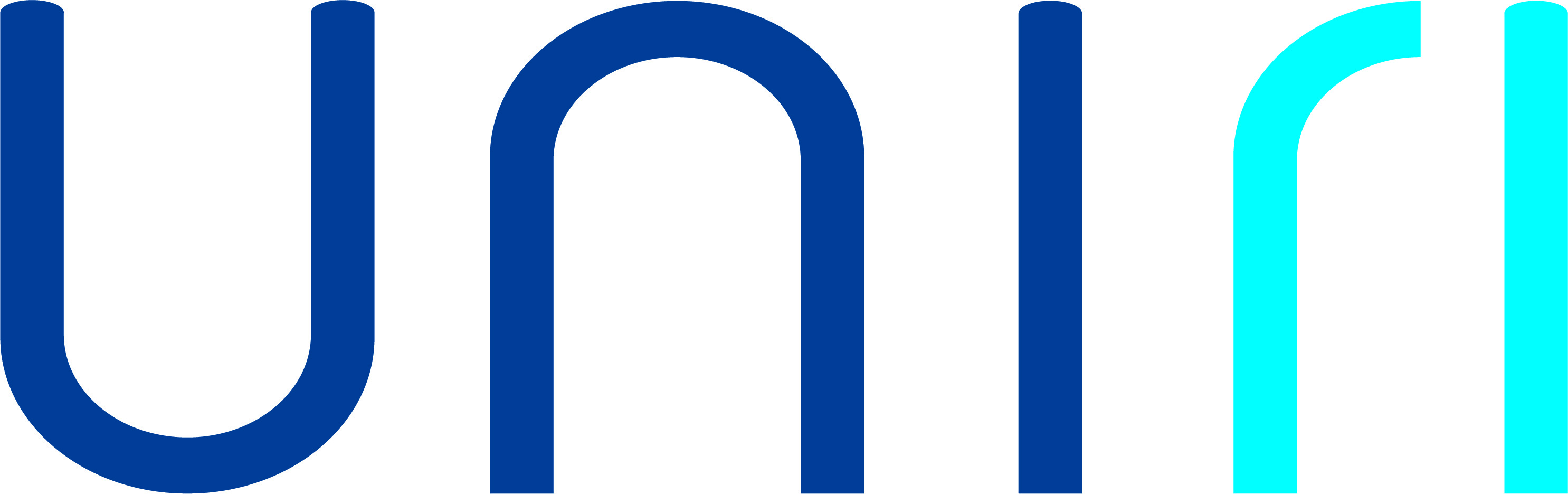 Trg braće Mažuranića 10 • 51 000 Rijeka • Croatia
T: (051) 406-500 • F: (051) 216-671; 216-091
W: www.uniri.hr  • E: ured@uniri.hrGODIŠNJE IZVJEŠĆE STUDENTAOpći podaciOpći podaciOpći podaciNaziv poslijediplomskog sveučilišnog studijaIme i prezime studentaMatični broj studentaRazdoblje za koje se podnosi izvješćeE-poštaVrsta studija (molimo označiti polje) puno radno vrijeme s dijelom radnog vremenaMENTOR/MENTORIMENTOR/MENTORIMentor/iMentor/iTitula, ime i prezimeUstanova, državaKomentorKomentorTitula, ime i prezimeUstanova, državaStudijski savjetnik (samo ako nije dodijeljen mentor)Studijski savjetnik (samo ako nije dodijeljen mentor)Titula, ime i prezimeUstanova, državaGODIŠNJE IZVJEŠĆEGODIŠNJE IZVJEŠĆEGODIŠNJE IZVJEŠĆEGODIŠNJE IZVJEŠĆEGODIŠNJE IZVJEŠĆEGODIŠNJE IZVJEŠĆEGODIŠNJE IZVJEŠĆEGODIŠNJE IZVJEŠĆEGODIŠNJE IZVJEŠĆEJe li izrađen plan rada? (molimo označiti polje) Je li izrađen plan rada? (molimo označiti polje) Je li izrađen plan rada? (molimo označiti polje) Je li izrađen plan rada? (molimo označiti polje)  da                                   ne da                                   ne da                                   ne da                                   ne da                                   neAko ste označili „ne“ u prethodnom pitanju, obrazložite zašto i predložite kako da se to poboljša.Ako ste označili „ne“ u prethodnom pitanju, obrazložite zašto i predložite kako da se to poboljša.Ako ste označili „ne“ u prethodnom pitanju, obrazložite zašto i predložite kako da se to poboljša.Ako ste označili „ne“ u prethodnom pitanju, obrazložite zašto i predložite kako da se to poboljša.Ako ste označili „ne“ u prethodnom pitanju, obrazložite zašto i predložite kako da se to poboljša.Ako ste označili „ne“ u prethodnom pitanju, obrazložite zašto i predložite kako da se to poboljša.Ako ste označili „ne“ u prethodnom pitanju, obrazložite zašto i predložite kako da se to poboljša.Ako ste označili „ne“ u prethodnom pitanju, obrazložite zašto i predložite kako da se to poboljša.Ako ste označili „ne“ u prethodnom pitanju, obrazložite zašto i predložite kako da se to poboljša.Opišite napredak od posljednjeg izvješća (max. 500 riječi) Opišite napredak od posljednjeg izvješća (max. 500 riječi) Opišite napredak od posljednjeg izvješća (max. 500 riječi) Opišite napredak od posljednjeg izvješća (max. 500 riječi) Opišite napredak od posljednjeg izvješća (max. 500 riječi) Opišite napredak od posljednjeg izvješća (max. 500 riječi) Opišite napredak od posljednjeg izvješća (max. 500 riječi) Opišite napredak od posljednjeg izvješća (max. 500 riječi) Opišite napredak od posljednjeg izvješća (max. 500 riječi) Ukratko opišite plan rada za iduće razdoblje (maksimalno 500 riječi) Ukratko opišite plan rada za iduće razdoblje (maksimalno 500 riječi) Ukratko opišite plan rada za iduće razdoblje (maksimalno 500 riječi) Ukratko opišite plan rada za iduće razdoblje (maksimalno 500 riječi) Ukratko opišite plan rada za iduće razdoblje (maksimalno 500 riječi) Ukratko opišite plan rada za iduće razdoblje (maksimalno 500 riječi) Ukratko opišite plan rada za iduće razdoblje (maksimalno 500 riječi) Ukratko opišite plan rada za iduće razdoblje (maksimalno 500 riječi) Ukratko opišite plan rada za iduće razdoblje (maksimalno 500 riječi) Navedite poteškoće koje utječu ili mogu utjecati na tijek vašeg studijaNavedite poteškoće koje utječu ili mogu utjecati na tijek vašeg studijaNavedite poteškoće koje utječu ili mogu utjecati na tijek vašeg studijaNavedite poteškoće koje utječu ili mogu utjecati na tijek vašeg studijaNavedite poteškoće koje utječu ili mogu utjecati na tijek vašeg studijaNavedite poteškoće koje utječu ili mogu utjecati na tijek vašeg studijaNavedite poteškoće koje utječu ili mogu utjecati na tijek vašeg studijaNavedite poteškoće koje utječu ili mogu utjecati na tijek vašeg studijaNavedite poteškoće koje utječu ili mogu utjecati na tijek vašeg studijaSudjelovanje u znanstvenim i stručnim projektima (u protekloj akademskoj godini)Sudjelovanje u znanstvenim i stručnim projektima (u protekloj akademskoj godini)Sudjelovanje u znanstvenim i stručnim projektima (u protekloj akademskoj godini)Sudjelovanje u znanstvenim i stručnim projektima (u protekloj akademskoj godini)Sudjelovanje u znanstvenim i stručnim projektima (u protekloj akademskoj godini)Sudjelovanje u znanstvenim i stručnim projektima (u protekloj akademskoj godini)Sudjelovanje u znanstvenim i stručnim projektima (u protekloj akademskoj godini)Sudjelovanje u znanstvenim i stručnim projektima (u protekloj akademskoj godini)Sudjelovanje u znanstvenim i stručnim projektima (u protekloj akademskoj godini)UstanovaUstanovaOdOdDoDoNaziv i vrsta projektaNaziv i vrsta projektaNaziv i vrsta projektaUsavršavanje u inozemstvu (u protekloj akademskoj godini) Usavršavanje u inozemstvu (u protekloj akademskoj godini) Usavršavanje u inozemstvu (u protekloj akademskoj godini) Usavršavanje u inozemstvu (u protekloj akademskoj godini) Usavršavanje u inozemstvu (u protekloj akademskoj godini) Usavršavanje u inozemstvu (u protekloj akademskoj godini) Usavršavanje u inozemstvu (u protekloj akademskoj godini) Usavršavanje u inozemstvu (u protekloj akademskoj godini) Usavršavanje u inozemstvu (u protekloj akademskoj godini) DržavaUstanovaUstanovaOdOdDoDoNazivNazivSudjelovanje u znanstvenim i stručnim skupovima (u protekloj akademskoj godini)Sudjelovanje u znanstvenim i stručnim skupovima (u protekloj akademskoj godini)Sudjelovanje u znanstvenim i stručnim skupovima (u protekloj akademskoj godini)Sudjelovanje u znanstvenim i stručnim skupovima (u protekloj akademskoj godini)Sudjelovanje u znanstvenim i stručnim skupovima (u protekloj akademskoj godini)Sudjelovanje u znanstvenim i stručnim skupovima (u protekloj akademskoj godini)Sudjelovanje u znanstvenim i stručnim skupovima (u protekloj akademskoj godini)Sudjelovanje u znanstvenim i stručnim skupovima (u protekloj akademskoj godini)Sudjelovanje u znanstvenim i stručnim skupovima (u protekloj akademskoj godini)UstanovaUstanovaOdOdDoDoNaziv skupa  i vrsta priopćenjaNaziv skupa  i vrsta priopćenjaNaziv skupa  i vrsta priopćenjaPredmeti propisani izvedbenim planomPredmeti propisani izvedbenim planomPredmeti propisani izvedbenim planomPredmeti propisani izvedbenim planomPredmeti propisani izvedbenim planomPredmeti propisani izvedbenim planomPredmeti propisani izvedbenim planomPredmeti propisani izvedbenim planomPredmeti propisani izvedbenim planomPredmetPredmetPredmetPredmetECTS bodoviECTS bodoviECTS bodoviECTS bodoviOcjenaZnanstveni radovi (Priložiti ispis objavljenih znanstvenih radova iz CROSBI elektroničke bibliografije za proteklu akademsku godinu)Znanstveni radovi (Priložiti ispis objavljenih znanstvenih radova iz CROSBI elektroničke bibliografije za proteklu akademsku godinu)Znanstveni radovi (Priložiti ispis objavljenih znanstvenih radova iz CROSBI elektroničke bibliografije za proteklu akademsku godinu)Znanstveni radovi (Priložiti ispis objavljenih znanstvenih radova iz CROSBI elektroničke bibliografije za proteklu akademsku godinu)Znanstveni radovi (Priložiti ispis objavljenih znanstvenih radova iz CROSBI elektroničke bibliografije za proteklu akademsku godinu)Znanstveni radovi (Priložiti ispis objavljenih znanstvenih radova iz CROSBI elektroničke bibliografije za proteklu akademsku godinu)Znanstveni radovi (Priložiti ispis objavljenih znanstvenih radova iz CROSBI elektroničke bibliografije za proteklu akademsku godinu)Znanstveni radovi (Priložiti ispis objavljenih znanstvenih radova iz CROSBI elektroničke bibliografije za proteklu akademsku godinu)Znanstveni radovi (Priložiti ispis objavljenih znanstvenih radova iz CROSBI elektroničke bibliografije za proteklu akademsku godinu)EVALUACIJA MENTORAEVALUACIJA MENTORAMolimo vas da na ljestvici od 1 – do 5 ocijenite (1 - nedovoljan,2 - dovoljan, 3 - dobar, 4 - vrlo dobar, 5 - odličan)Molimo vas da na ljestvici od 1 – do 5 ocijenite (1 - nedovoljan,2 - dovoljan, 3 - dobar, 4 - vrlo dobar, 5 - odličan)Jasno postavljanje istraživačkih ciljeva i očekivanja od studenta1	2	3	4	5Pomoć u planiranju godišnjih istraživačkih aktivnosti i stručnog usavršavanja1	2	3	4	5Redovitost mentorskog rada sa studentom1	2	3	4	5Poticanje na objavljivanje i pomoć pri objavljivanju znanstvenih radova1	2	3	4	5Mentorov odnos prema studentu sveukupno1	2	3	4	5EVALUACIJA POSLIJEDIPLOMSKOG SVEUČILIŠNOG STUDIJAMolimo vas da na ljestvici od 1 do 5 ocijenite koliko ste zadovoljni kvalitetom godišnjeg programa poslijediplomskog sveučilišnog studija koji pohađate 1 - nedovoljno          2 - dovoljno          3 - dobro         4 - vrlo dobro        5 - odličnoAko ste u prethodnom pitanju odabrali 1 ili 2, obrazložite i predložite kako da se to poboljša.Mjesto, datum i potpisU Rijeci, dd/mm/ggggPotpis(ime i prezime studenta)